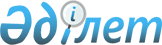 Об утверждении Плана мероприятий по реализации договоренностей, достигнутых в ходе первого заседания казахстанско-венгерской комиссии по сотрудничеству в борьбе с организованной преступностью, терроризмом, незаконным оборотом наркотических средств и психотропных веществРаспоряжение Премьер-Министра Республики Казахстан от 13 декабря 2005 года N 346-р

      В целях реализации договоренностей, достигнутых в ходе проведенного в городе Будапеште 21-24 февраля 2005 года первого заседания казахстанско-венгерской комиссии по сотрудничеству в борьбе с организованной преступностью терроризмом, незаконным оборотом наркотических средств и психотропных веществ: 

      1. Утвердить прилагаемый План мероприятий по реализации договоренностей, достигнутых в ходе первого заседания казахстанско-венгерской комиссии по сотрудничеству в борьбе с организованной преступностью, терроризмом, незаконным оборотом наркотических средств и психотропных веществ (далее - План). 

      2. Центральным исполнительным органам, иным государственным органам Республики Казахстан (по согласованию) принять меры по выполнению мероприятий, предусмотренных Планом. 

      3. Министерству иностранных дел Республики Казахстан не реже одного раза в квартал, к десятому числу месяца, следующего за отчетным, информировать Правительство Республики Казахстан о ходе выполнения Плана.       Премьер-Министр Утвержден             

распоряжением Премьер-Министра  

Республики Казахстан      

от 13 декабря 2005 года N 346-р  

             План мероприятий по реализации договоренностей, достигнутых  

            в ходе первого заседания казахстанско-венгерской комиссии  

            по сотрудничеству в борьбе с организованной преступностью,  

              терроризмом, незаконным оборотом наркотических средств  

                               и психотропных веществ Примечание: расшифровка аббревиатур 

МВД - Министерство внутренних дел Республики Казахстан 

МИД - Министерство иностранных дел Республики Казахстан 

ГП - Генеральная прокуратура Республики Казахстан 

КНБ - Комитет национальной безопасности Республики Казахстан 

МЮ - Министерство юстиции Республики Казахстан 

МО - Министерство обороны Республики Казахстан 

МЗ - Министерство здравоохранения Республики Казахстан 

МТСЗН - Министерство труда и социальной защиты населения  

Республики Казахстан 

СОП - Служба охраны Президента Республики Казахстан 

МФ - Министерство финансов Республики Казахстан 

АФП - Агентство Республики Казахстан по борьбе с экономической  

и коррупционной преступностью (финансовая полиция)   
					© 2012. РГП на ПХВ «Институт законодательства и правовой информации Республики Казахстан» Министерства юстиции Республики Казахстан
				N 

п/п Наименование мероприятия Срок 

исполнения Ответственные 

исполнители 1 2 3 4 1. Проработать по дипломатическим 

каналам сроки проведения 

второго заседания  

казахстанско-венгерской комиссии 

по сотрудничеству в борьбе с 

организованной преступностью, 

терроризмом, незаконным оборотом 

наркотических средств и 

психотропных веществ Июнь 

2006 года МВД, МИД 2. Проработать вопрос о заключении 

Договора между Республикой 

Казахстан и Венгерской 

Республикой о правовой помощи и 

правовых отношениях по уголовным 

делам Июнь 

2006 года ГП (по согла- 

сованию), МВД, 

МФ, АФП (по 

согласованию), 

КНБ (по  

согласованию), 

МЮ, СОП (по 

согласованию) 3. Проработать вопрос о создании 

единого банка данных о 

транснациональных преступных 

группах, их членах и лидерах Сентябрь 

2006 года ГП (по согла- 

сованию), МВД, 

МФ, АФП (по 

согласованию), 

КНБ (по 

согласованию), 

МЮ, СОП (по 

согласованию) 4. Обеспечить регулярный обмен 

информацией о состоянии борьбы 

с организованной преступностью, 

терроризмом, незаконным оборотом 

наркотических средств и  

психотропных веществ, 

нелегальной миграцией Постоянно МВД, МФ, АФП 

(по согласо- 

ванию), КНБ (по согласо- 

ванию), ГП (по 

согласованию), 

МО, МЮ, МЗ, 

МТСЗН 5. Осуществлять регулярный обмен 

информацией о методах 

транспортировки и сокрытия 

наркотических средств и 

психотропных веществ, способах 

их упаковки и маркировки Постоянно МВД, МФ, КНБ 

(по согласо- 

ванию), МЗ 6. Осуществлять регулярный обмен 

информацией об источниках 

финансирования состоящих на 

учете организованных преступных 

группировок, обстоятельствах 

приобретения их членами 

движимого и недвижимого 

имущества, легализации денежных 

средств, добытых преступным 

путем Постоянно АФП (по 

согласованию), 

ГП (по 

согласованию), 

МВД, КНБ (по 

согласованию) 7. Проработать вопрос по установ- 

лению двустороннего  

сотрудничества в сфере 

подготовки кадров правоохра- 

нительных органов в области борьбы с организованной преступностью, терроризмом незаконным оборотом 

наркотических средств и 

психотропных веществ Постоянно МВД, МФ, АФП 

(по согласо- 

ванию), КНБ 

(по согласо- 

ванию), ГП 

(по согласо- 

ванию) 8. Проработать вопрос о заключении 

двустороннего Соглашения о 

сотрудничестве между ведомстве- 

нными учебными заведениями Сентябрь 

2006 года МВД, МФ, АФП 

(по согласо- 

ванию), КНБ 

(по согласо- 

ванию) 